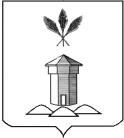 АДМИНИСТРАЦИЯ БАБУШКИНСКОГО МУНИЦИПАЛЬНОГО ОКРУГА ВОЛОГОДСКОЙ ОБЛАСТИПОСТАНОВЛЕНИЕ        18.05.2023 г.                                                                                                        № 501                         с.им. БабушкинаО внесении изменений в постановление администрации Бабушкинского муниципального округа от 31.01.2023 года № 115 «Об утверждении административного регламента предоставления муниципальной услуги по предоставлению разрешения на отклонение от предельных параметров разрешенного строительства, реконструкции объекта капитального строительства»В целях приведения муниципального нормативного правового акта в соответствие с законодательством Российской Федерации, в соответствии с постановлением администрации Бабушкинского муниципального округа от 09.01.2023 года № 20 «Об утверждении Порядка разработки и утверждения административных регламентов предоставления муниципальных услуг», руководствуясь Уставом Бабушкинского муниципального округа,ПОСТАНОВЛЯЮ:1.  Внести в административный регламент предоставления муниципальной услуги по предоставлению разрешения на отклонение от предельных параметров разрешенного строительства, реконструкции объекта капитального строительства (далее - Регламент), утвержденный постановлением администрации Бабушкинского муниципального округа  от 31.01.2023 года № 115  следующие изменения:1) в пункте 2.4.1. слова и цифры «не более 60 календарных дней» заменить словами и цифрами «не более 85 календарных дней»;2) в абзаце третьем пункта 2.4.1. слова «предоставления в течение» заменить словами «предоставления разрешения в течение»;3) в пункте 2.4.2. слова и цифры «не более 25 календарных дней» заменить словами и цифрами «не более 35 календарных дней»;4) в пункте 3.3.10. слова и цифры «составляет 55 календарных дней» заменить словами и цифрами «составляет 80 календарных дней»;5) в пункте 3.4.4. слова «составляет 1 рабочий день» заменить словами «составляет 3 рабочих дня»;6) абзацы третий, четвертый, пятый пункта 2.13 Регламента исключить;7) в абзаце третьем пункта 2.7.3. слова «государственных и муниципальных услуг» заменить словами «муниципальной услуги».         2. Постановление подлежит официальному опубликованию (обнародованию) в средствах массовой информации и размещению на официальном сайте Бабушкинского муниципального округа в информационно-телекоммуникационной сети «Интернет», вступает в силу со дня опубликования.	3. Контроль за исполнением настоящего постановления возложить на первого заместителя Главы Бабушкинского муниципального округа.Глава округа                                                                                     Т.С.Жирохова